Образец на пријава за номинација (Прилог бр.1) 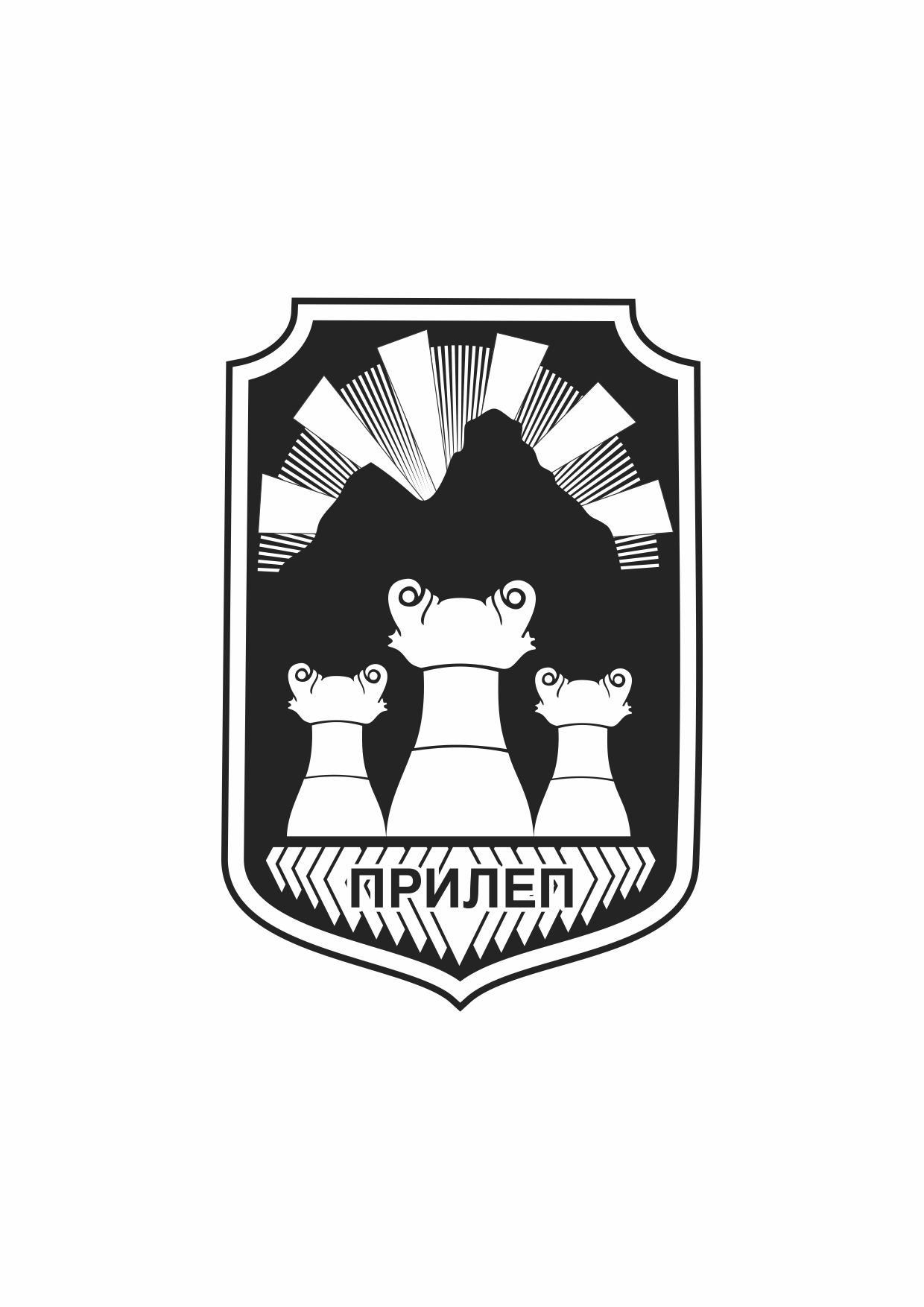 ПРИЈАВАза номинација од формите на организирање и здружување на млади за член на Локалниот младински совет на Општина ПрилепI.Податоци за подносителот на Пријавата:I.1. Име и презиме (одговорно лице) на младинската организација/здружение подносител на пријавата___________________________________________________со адреса на живеење: _____________________________________________________моб.тел._________________________Е-пошта: ________________на возраст_______г.I.2. Податоци за младинската организација/здружение/др.форма на организација на млади1.2.1 Назив на младинската организација/здружение/форма на организирање и здружување: ______________________________________________________________________________1.2.3 Седиште: _________________________________________________________________1.2.4  Вид на младинската организација и област на делување  (да се наведе видот на младинската организација и краток опис на областта на делување-култура, спорт, политика, ученичка, студентска организација и др.) со заокружување на понудените опции:Образец за номинирање член на Локалниот младински совет на Општина Прилеп  (Прилог бр.2) I.3. Номинирање на член на Локалниот младински совет на Општина Прилеп:  Од нашата организација/здружение/др.форма на организирање и здружување на младите ги номинираме следнотo лицe:Член на Локалниот младински совет на Општина ПрилепI.4. Во прилог на оваа Пријава доставуваме:Портфолио на организацијата/групата/здружението,Извештај за работата на младинската организација / здружението за 2021-2022 година или друг документ во кои се наведени реализирани активности со млади, младински политки и иницијативи на подрачјето на општина Прилеп,Писмо со номинација за член на Локалниот младински совет на Општина Прилеп и контакт информации,Мотивациско писмо од страна на номинираниот член и кратка биографија.Изјава за согласност за користење на лични податоци  иИзјава за согласност од номинираното лице за прифаќање на номинацијата .МПОбразец на изјава за согласност за користење на лични од номинираното лице (Прилог бр.3)ИзјаваЗа согласност за користење на лични податоци од номинираното лице Јас (Име и Презиме на номинираното лице) _____________________________,со адреса на живеење _____________________________,со ЕМБГ _____________________________,номиниран од младинската организација/здружение/др.форма на здружување и организирање (да се наведе):_______________________________________________, за член на Локалниот младински совет на Општина Прилеп, во согласност со одредбите од Законот за заштита на личните податоци, изјавувам, односно давам согласност Општина Прилеп да може да ги употребува, обработува и користи моите лични податоци за спроведување на постапката за формирање на локално младинско собрание.Дата: _______________Место:______________                                                                            Изјавил (потпис)Образец на изјава за согласност за прифаќање на номинацијата Образец изјава (Прилог бр.4) Изјава За согласност за прифаќање на номинацијата за член на Локалниот младински совет на Општина Прилеп(од номинираното лице )Јас (Име и Презиме на номинираното лице) ____________________________________,со адреса на живеење _________________________________________,со ЕМБГ _____________________________,номиниран од младинската организација/здружение/др.форма на здружување и организирање (да се наведе):_______________________________________________, за член на Локалниот младински совет на Општина Прилеп, под морална, материјална и кривична одговорност изјавувам дека ја прифаќам номинацијата за делегат/заменик делегат на локалното младинско собрание кое ќе учествува во процесот на формирање на Локален младински совет на Општина Прилеп.Дата: _______________Место:______________                                                                            Изјавил (потпис)Да се наведе една од формата на организирање и здружување на млади подносител на Пријавата(со заокружување и краток опис)Да се наведе област на делување на организацијата/здружениетоДали е регистрирана во Централен регистар (да се одговори со заокружување:Младинска организацијаДА или НЕОрганизација на младиДА или НЕПолитички подмладоциДА или НЕУченичка организацијаДА или НЕСтрудентска организацијаДА или НЕДруг облик на младинско здружување (спортски друштва на млади, културно уметнички друштва на млади и др)ДА или НЕРеден бројИме и презиме на номиниранотолице Возраст(15-29)Адреса на живеењеМобилен телефонДата: _______________Место:__________________________________(име и презиме)    __________________________(потпис) 